Информационный бюллетень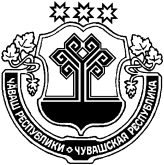 Вестник  Татарские СугутыГазета Администрации Татарско-Сугутского сельского поселения                                                                                                                                                                                          Издается с ноября    1. Решение Собрания депутатов Татарско-Сугутского сельского поселения Батыревского района Чувашской Республики от 17.12.2021 г. №3 «О назначении публичных слушаний по вопросу о преобразовании муниципальных образований путем объединения всех поселений, входящих в состав Батыревского района Чувашской Республики, и наделения вновь образованного муниципального образования статусом муниципального округа с наименованием Батыревский муниципальный округ Чувашской Республики с административным центром: село Батырево»В соответствии со статьей 28 Федерального закона от 06 октября 2003 года  № 131-ФЗ «Об общих принципах организации местного самоуправления в Российской Федерации», Уставом Татарско-Сугутского сельского поселения Батыревского района Чувашской Республики,  Положением о порядке организации и проведения общественных обсуждений или публичных слушаний по проектам генеральных планов, проектам правил землепользования и застройки, проектам планировки территории, проектам межевания территории, проектам правил благоустройства территорий, проектам, предусматривающим внесение изменений в один из указанных утвержденных документов, проектам решений о предоставлении разрешения на условно разрешенный вид использования земельного участка или объекта капитального строительства, проектам решений о предоставлении разрешения на отклонение от предельных параметров разрешенного строительства, реконструкции объектов капитального строительства  на территории Татарско-Сугутского сельского поселения Батыревского района Чувашской Республики, утвержденным решением Собрания депутатов Татарско-Сугутского сельского поселения Батыревского района Чувашской Республики от 09 ноября 2021 года № 1, рассмотрев решение Собрания депутатов Батыревского района Чувашской Республики «Об инициативе по преобразованию муниципальных образований путем объединения всех поселений, входящих в состав Батыревского района Чувашской Республики, и наделения вновь образованного муниципального образования статусом муниципального округа с наименованием Батыревский муниципальный округ Чувашской Республики с административным центром: село Батырево»,   Собрание депутатов Татарско-Сугутского сельского поселения решило:1. Вынести на публичные слушания вопрос о преобразовании муниципальных образований путем объединения всех поселений, входящих в состав Батыревского района Чувашской Республики: Алманчиковское сельское поселение Батыревского района Чувашской Республики, Балабаш-Баишевское сельское поселение Батыревского района Чувашской Республики, Батыревское сельское поселение Батыревского района Чувашской Республики, Бахтигильдинское сельское поселение Батыревского района Чувашской Республики,  Бикшикское сельское поселение Батыревского района Чувашской Республики, Большечеменевское сельское поселение Батыревского района Чувашской Республики, Долгоостровское сельское поселение Батыревского района Чувашской Республики,  Кзыл-Чишминское сельское поселение Батыревского района Чувашской Республики, Новоахпердинское сельское поселение Батыревского района Чувашской Республики, Норваш-Шигалинское сельское поселение Батыревского района Чувашской Республики, Первомайское сельское поселение Батыревского района Чувашской Республики, Сигачинское сельское поселение Батыревского района Чувашской Республики, Сугутское сельское поселение Батыревского района Чувашской Республики, Тарханское сельское поселение Батыревского района Чувашской Республики, Татарско-Сугутское сельское поселение Батыревского района Чувашской Республики, Тойсинское сельское поселение Батыревского района Чувашской Республики, Туруновское сельское поселение Батыревского района Чувашской Республики,Шаймурзинское сельское поселение Батыревского района Чувашской Республики, Шыгырданское сельское поселение Батыревского района Чувашской Республики  и наделения вновь образованного муниципального образования статусом муниципального округа с наименованием Батыревский муниципальный округ Чувашской Республики с административным центром: село Батырево.2. Назначить проведение публичных слушаний по вопросу о преобразовании муниципальных образований на 11 января 2022 года в 15 часов 00 минут.3. Место проведения публичных слушаний: Татарско-Сугутский  СДК.4. Определить, что  внесение и учет предложений, участие граждан в обсуждении вопроса, указанного в пункте 1 настоящего Решения осуществляется в порядке, определенном для внесения и учета предложений, участия граждан в обсуждении проектов муниципальных правовых актов, выносимых на публичные слушания, установленном в Положении о порядке организации и проведения общественных обсуждений или публичных слушаний по проектам генеральных планов, проектам правил землепользования и застройки, проектам планировки территории, проектам межевания территории, проектам правил благоустройства территорий, проектам, предусматривающим внесение изменений в один из указанных утвержденных документов, проектам решений о предоставлении разрешения на условно разрешенный вид использования земельного участка или объекта капитального строительства, проектам решений о предоставлении разрешения на отклонение от предельных параметров разрешенного строительства, реконструкции объектов капитального строительства  на территории Татарско-Сугутского сельского поселения Батыревского района Чувашской Республики, утвержденным решением Собрания депутатов Татарско-Сугутского сельского поселения Батыревского района Чувашской Республики от 09 ноября 2021 года № 1.5. Возложить подготовку и проведение публичных слушаний  на постоянную комиссию Собрания депутатов Татарско-Сугутского сельского поселения Батыревского района Чувашской Республики по укреплению законности, правопорядка, развитию местного самоуправления и депутатской этике. 6. Обеспечить обнародование в соответствии с Уставом Татарско-Сугутского сельского поселения Батыревского района Чувашской Республики, опубликование  в периодическом печатном издании «Вестник Татарские Сугуты» и размещение на официальном сайте Татарско-Сугутского сельского поселения Батыревского района Чувашской Республики в информационно-телекоммуникационной сети Интернет настоящего решения и проекта решения Собрания депутатов Татарско-Сугутского сельского поселения Батыревского района Чувашской Республики «О согласии на преобразование муниципальных образований путем объединения всех поселений, входящих в состав Батыревского района Чувашской Республики, и наделения вновь образованного муниципального образования статусом муниципального округа с наименованием Батыревский муниципальный округ Чувашской Республики с административным центром: село Батырево».7. Настоящее решение вступает в силу после его официального опубликования в периодическом печатном издании «Вестник Татарские Сугуты».Председатель Собрания депутатовТатарско-Сугутского сельского поселения                                                  Ч.И.Вахитова2. Решение Собрания депутатов Татарско-Сугутского сельского поселения Батыревского района Чувашской Республики от 17.12.2021 г. №1 «О бюджете Татарско-Сугутского сельского поселения Батыревского района на 2022 год и на плановый период 2023 и 2024 годовСтатья 1.  Основные характеристики бюджета Татарско-Сугутского сельского поселения Батыревского района Чувашской Республики на 2022 год и на плановый период 2023 и 2024 годов 	1. Утвердить основные характеристики бюджета Татарско-Сугутского сельского поселения Батыревского района Чувашской Республики на 2022 год:прогнозируемый общий объем доходов бюджета Татарско-Сугутского сельского поселения Батыревского района Чувашской Республики в сумме 3 899 987 рублей, в том числе объем безвозмездных поступлений в сумме 2 803 511 рублей, из них объем межбюджетных трансфертов, получаемых из бюджетов бюджетной системы Российской Федерации, в сумме 2 803 511 рублей;общий объем расходов бюджета Татарско-Сугутского сельского поселения Батыревского района Чувашской Республики в сумме 3 899 987 рублей;дефицит бюджета Татарско-Сугутского сельского поселения Батыревского района Чувашской Республики в сумме 0 рублей;предельный объем муниципального долга бюджета Татарско-Сугутского сельского поселения Батыревского района Чувашской Республики 0 рублей.верхний предел муниципального долга бюджета Татарско-Сугутского сельского поселения Батыревского района Чувашской Республики на 1 января 2023 года в сумме 0 рублей, в том числе верхний предел долга по муниципальным гарантиям 0 рублей.Утвердить основные характеристики бюджета Татарско-Сугутского сельского поселения Батыревского района Чувашской Республики на 2023 год:прогнозируемый общий объем доходов бюджета Татарско-Сугутского сельского поселения Батыревского района Чувашской Республики в сумме 6 448 359 рублей, в том числе объем безвозмездных поступлений в сумме 5 335 315 рублей, из них объем межбюджетных трансфертов, получаемых из бюджетов бюджетной системы Российской Федерации, в сумме 5 335 315   рублей;общий объем расходов бюджета Татарско-Сугутского сельского поселения Батыревского района Чувашской Республики в сумме 6 448 359 рублей, в том числе условно утвержденные расходы в сумме 70 070 рублей;дефицит бюджета Татарско-Сугутского сельского поселения Батыревского района Чувашской Республики в сумме 0 рублей;предельный объем муниципального долга бюджета Татарско-Сугутского сельского поселения Батыревского района Чувашской Республики 0 рублей.верхний предел муниципального долга бюджета Татарско-Сугутского сельского поселения Батыревского района Чувашской Республики на 1 января 2024 года в сумме 0 рублей, в том числе верхний предел долга по муниципальным гарантиям 0 рублей.3. Утвердить основные характеристики бюджета Татарско-Сугутского сельского поселения Батыревского района Чувашской Республики на 2024 год:прогнозируемый общий объем доходов бюджета Татарско-Сугутского сельского поселения Батыревского района Чувашской Республики в сумме 3 266 242 рубля, в том числе объем безвозмездных поступлений в сумме 2 150 519 рублей, из них объем межбюджетных трансфертов, получаемых из бюджетов бюджетной системы Российской Федерации, в сумме 2 150 519 рублейобщий объем расходов бюджета Татарско-Сугутского сельского поселения Батыревского района Чувашской Республики в сумме 3 266 242 рубля, в том числе условно утвержденные расходы в сумме 138 600 рублей;дефицит бюджета Татарско-Сугутского сельского поселения Батыревского района Чувашской Республики в сумме 0 рублей;предельный объем муниципального долга бюджета Татарско-Сугутского сельского поселения Батыревского района Чувашской Республики 0 рублей.верхний предел муниципального долга бюджета Татарско-Сугутского сельского поселения Батыревского района Чувашской Республики на 1 января 2025 года в сумме 0 рублей, в том числе верхний предел долга по муниципальным гарантиям 0 рублей. Статья 2.  Доходы бюджета Татарско-Сугутского сельского поселения Батыревского района Чувашской Республики на 2022 год и на плановый период 2023 и 2024 годов1. Утвердить на 2022 год в пределах общего объема доходов, установленного пунктом 1 статьи 1 настоящего решения поступление доходов бюджета Татарско-Сугутского сельского поселения Батыревского района Чувашской Республики согласно приложению 1 к настоящему Решению.2. Утвердить на 2023 и 2024 годы в пределах общего объема доходов, установленного пунктом 2 и 3 статьи 1 настоящего решения поступление доходов бюджета Татарско-Сугутского сельского поселения Батыревского района Чувашской Республики согласно приложению 2 к настоящему Решению.3. Установить, что главные администраторы доходов бюджета Татарско-Сугутского сельского поселения Батыревского района Чувашской Республики и главные администраторы источников финансирования дефицита бюджета Татарско-Сугутского сельского поселения Батыревского района осуществляют в соответствии с законодательством Российской Федерации, законодательством Чувашской Республики, нормативными правовыми актами Батыревского района и нормативными правовыми актами Татарско-Сугутского сельского поселения Батыревского района Чувашской Республики контроль за правильностью исчисления, полнотой и своевременностью уплаты, начисление, учет, взыскание и принятие решений о возврате (зачете) излишне уплаченных (взысканных) платежей в бюджет, пеней и штрафов по ним.Статья 3.  Бюджетные ассигнования бюджета Татарско-Сугутского сельского поселения Батыревского района Чувашской Республики на 2022 год и на плановый период 2023 и 2024 годов 	1.Утвердить:а) распределение бюджетных ассигнований по разделам, подразделам, целевым статьям (муниципальных программ и непрограммным направлениям деятельности) и группам (группам и подгруппам) видов расходов классификации расходов бюджета Татарско-Сугутского сельского поселения Батыревского района Чувашской Республики на 2022 год согласно приложению 3 к настоящему Решению;б) распределение бюджетных ассигнований по разделам, подразделам, целевым статьям (муниципальных программ и непрограммным направлениям деятельности) и группам (группам и подгруппам) видов расходов классификации расходов Татарско-Сугутского сельского поселения Батыревского района Чувашской Республики на 2023 и 2024 годы согласно приложению 4 к настоящему Решению;в) распределение бюджетных ассигнований по целевым статьям (муниципальных программ и непрограммным направлениям деятельности) и группам (группам и подгруппам) видов расходов, разделам, подразделам классификации расходов бюджета Татарско-Сугутского сельского поселения Батыревского района Чувашской Республики на 2022 год согласно приложению 5 к настоящему Решению;г) распределение бюджетных ассигнований целевым статьям (муниципальных программ и непрограммным направлениям деятельности) и группам (группам и подгруппам) видов расходов, разделам, подразделам классификации расходов бюджета Татарско-Сугутского сельского поселения Батыревского района Чувашской Республики на 2023 и 2024 годы согласно приложению 6 к настоящему Решению;д) ведомственную структуру расходов бюджета Татарско-Сугутского сельского поселения  Батыревского района Чувашской Республики на 2022 год согласно приложению 7 к настоящему Решению;е) ведомственную структуру расходов бюджета Татарско-Сугутского сельского поселения  Батыревского района Чувашской Республики на 2023 и 2024 годы согласно приложению 8 к настоящему Решению.2. Утвердить:объем бюджетных ассигнований Дорожного фонда Татарско-Сугутского сельского поселения Батыревского района Чувашской Республики:на 2022 год в сумме 795 856 рублей;на 2023 год в сумме 793 495 рублей;на 2024 год в сумме 804 094 рубля;прогнозируемый объем доходов бюджета Татарско-Сугутского сельского поселения Батыревского района Чувашской Республики от поступлений, указанных в статье 3 решения Собрания депутатов Татарско-Сугутского сельского поселения Батыревского района Чувашской Республики от 01 октября 2013 года №1 «О муниципальном дорожном фонде Татарско-Сугутского сельского  поселения Батыревского района Чувашской Республики ":на 2022 год в сумме 795 856 рублей;на 2023 год в сумме 793 495 рублей;на 2024 год в сумме 804 094 рубля;Статья 4.  Особенности использования бюджетных ассигнований по обеспечению деятельности органов местного самоуправления Татарско-Сугутского сельского поселения Батыревского района Чувашской Республики в 2022 годуАдминистрация Татарско-Сугутского сельского поселения  Батыревского района Чувашской Республики не вправе принимать решения, приводящие к увеличению в 2022 году численности муниципальных служащих Татарско-Сугутского сельского поселения  Батыревского района Чувашской Республики, а также работников муниципальных учреждений Татарско-Сугутского сельского поселения  Батыревского района Чувашской Республики, за исключением случаев принятия решений о наделении их дополнительными функциями.Установить, что порядок и сроки индексации заработной платы работников муниципальных учреждений Татарско-Сугутского сельского поселения  Батыревского района Чувашской Республики, окладов денежного содержания муниципальных служащих органов местного самоуправления Татарско-Сугутского сельского поселения  Батыревского района Чувашской Республики, в 2022 году и плановом периоде 2023 и 2024 годов будут определены с учетом принятия решений на республиканском  уровне Чувашской Республики. Статья 5.  Межбюджетные трансферты бюджету Батыревского районаУтвердить общий объем иных межбюджетных трансфертов, предоставляемых из бюджета Татарско-Сугутского сельского поселения Батыревского района Чувашской Республики бюджету Батыревского района Чувашской Республики на осуществление части полномочий по решению вопросов местного значения Татарско-Сугутского сельского поселения в соответствии с заключенным соглашением, имеющее целевое назначение, на 2022-2024 годы в сумме 546 981 рубль ежегодно.Статья 6.  Источники внутреннего финансирования дефицита бюджета Татарско-Сугутского сельского поселенияБатыревского района Чувашской РеспубликиУтвердить источники внутреннего финансирования дефицита бюджета Татарско-Сугутского сельского поселения Батыревского района Чувашской Республики:на 2022 год согласно приложению 9 к настоящему Решению;на 2023 и 2024 годы согласно приложению 10 к настоящему Решению.Статья 7. Программа муниципальных внутренних заимствований Татарско-Сугутского сельского поселения Батыревского района Чувашской Республики                   Утвердить программу муниципальных внутренних заимствований Татарско-Сугутского сельского поселения Батыревского района Чувашской Республики: на 2022 год согласно приложению 11 к настоящему Решению;на 2023 и 2024 годов согласно приложению 12 к настоящему Решению.Установить, что объем бюджетных ассигнований на привлечение и погашение бюджетных кредитов на пополнение остатков средств на счете бюджета Татарско-Сугутского сельского поселения  Батыревского района Чувашской Республики не утверждается в составе источников внутреннего финансирования дефицита бюджета Татарско-Сугутского сельского поселения  Батыревского района Чувашской Республики на 2022 год и на плановый период 2023 и 2024 годов и в сводной бюджетной росписи бюджета Татарско-Сугутского сельского поселения  Батыревского района Чувашской Республики на 2022 год и на плановый период 2023 и 2024 годов.Статья 8. Программа муниципальных гарантий Татарско-Сугутского сельского поселения Татарско-Сугутского района Чувашской РеспубликиУтвердить программу муниципальных гарантий Татарско-Сугутского сельского поселения Батыревского района Чувашской Республики на 2022 год и на плановый период 2023 и 2024 годов согласно приложению 13-14 к настоящему Решению.Статья 9.    Особенности исполнения бюджета Татарско-Сугутского сельского поселения Батыревского района Чувашской Республики в 2022 году Установить, что финансовый отдел администрации Батыревского района вправе направлять доходы, фактически полученные при исполнении бюджета Татарско-Сугутского сельского  поселения  Батыревского района Чувашской Республики сверх утвержденного настоящим Решением общего объема доходов, без внесения изменений в настоящее Решение на исполнение публичных нормативных обязательств Татарско-Сугутского сельского  поселения  Батыревского района Чувашской Республики в размере, предусмотренном пунктом 3 статьи 217 Бюджетного кодекса Российской Федерации, в случае принятия решений об индексации пособий и иных компенсационных выплат.Установить, что в соответствии с пунктом 8 статьи 217 Бюджетного  кодекса Российской Федерации, нормативно-правовым актом Татарско-Сугутского сельского  поселения  Батыревского района Чувашской Республики, регулирующим бюджетные правоотношения, дополнительными  основаниями для внесения в показатели сводной бюджетной росписи бюджета Татарско-Сугутского сельского  поселения  Батыревского района Чувашской Республики изменений, связанных с особенностями исполнения бюджета Татарско-Сугутского сельского  поселения  Батыревского района Чувашской Республики, без внесения изменений в настоящее Решение являются:перераспределение бюджетных ассигнований в пределах общего объема, предусмотренного в бюджете Татарско-Сугутского сельского  поселения  Батыревского района Чувашской Республики на реализацию муниципальной программы Татарско-Сугутского сельского  поселения  Батыревского района Чувашской Республики, между главными распорядителями бюджетных средств, разделами, подразделами, целевыми статьями и видами (группами, подгруппами) расходов классификации расходов бюджетов;перераспределение бюджетных ассигнований, предусмотренных главному распорядителю бюджетных средств по одной целевой статье расходов, между видами (группами, подгруппами) расходов классификации расходов бюджетов; увеличение бюджетных ассигнований в случае принятия администрацией Татарско-Сугутского сельского  поселения  Батыревского района Чувашской Республики:  о финансовом обеспечении реализации региональных проектов, обеспечивающих достижение целей и целевых показателей, выполнение задач, определенных Указом Президента Российской Федерации от 7 мая 
2018 года № 204 "О национальных целях и стратегических задачах развития Российской Федерации на период до 2024 года", в объеме неполного использования в отчетном финансовом году бюджетных ассигнований, предусмотренных на финансовое обеспечение реализации указанных региональных проектов, по соответствующему коду классификации расходов бюджета Батыревского района;3. Остатки средств бюджета Татарско-Сугутского сельского поселения Батыревского района Чувашской Республики на начало текущего финансового года:1) в объеме, необходимом для покрытия временных кассовых разрывов, возникающих в ходе исполнения бюджета Татарско-Сугутского сельского  поселения  Батыревского района Чувашской Республики в текущем финансовом году, направляются на их покрытие, но не более общего объема остатков средств бюджета Татарско-Сугутского сельского  поселения  Батыревского района Чувашской Республики на начало текущего финансового года;2) в объеме, не превышающем сумму остатка неиспользованных бюджетных ассигнований на оплату заключенных от имени Татарско-Сугутского сельского  поселения  Батыревского района Чувашской Республики муниципальных контрактов на поставку товаров, выполнение работ, оказание услуг, подлежавших в соответствии с условиями этих муниципальных контрактов оплате в отчетном финансовом году, в случае принятия администрацией Татарско-Сугутского сельского  поселения  Батыревского района Чувашской Республики соответствующего решения направляются на увеличение бюджетных ассигнований на указанные цели;3) в объеме, не превышающем сумму остатка неиспользованных бюджетных ассигнований на предоставление из бюджета Татарско-Сугутского сельского  поселения  Батыревского района Чувашской Республики иных межбюджетных трансфертов, имеющих целевое назначение, предоставление которых осуществлялось в пределах суммы, необходимой для оплаты денежных обязательств получателей средств местного бюджета, источником финансового обеспечения которых являлись указанные межбюджетные трансферты, в случае принятия администрацией Татарско-Сугутского сельского  поселения  Батыревского района Чувашской Республики соответствующего решения направляются на увеличение бюджетных ассигнований на указанные цели;4) в объеме, не превышающем сумму остатка неиспользованных бюджетных ассигнований на предоставление субсидий юридическим лицам, предоставление которых в отчетном финансовом году осуществлялось в пределах суммы, необходимой для оплаты денежных обязательств получателей субсидий, источником финансового обеспечения которых являлись указанные субсидии, в случае принятия администрацией Татарско-Сугутского сельского  поселения  Батыревского района Чувашской Республики соответствующего решения направляются на увеличение бюджетных ассигнований на указанные цели.Статья 10. О признании утратившим силу отдельных положений          Признать утратившими силу положения решения Собрания депутатов Татарско-Сугутского сельского поселения о бюджете Татарско-Сугутского сельского поселения Батыревского района на 2021 год и на плановый период 2022 и 2023 годов в части, относящейся к плановому периоду.Глава Татарско-Сугутского сельского поселенияБатыревского района Чувашской Республики                                          Д.М. КозловПриложения к настоящему Решению можно посмотреть на сайте администрации Татарско-Сугутского сельского поселения в разделе «Бюджет сельского поселения»: http://gov.cap.ru/?gov_id=3053. Решение Собрания депутатов Татарско-Сугутского сельского поселения Батыревского района Чувашской Республики от 17.12.2021 г. №2 «О внесении изменений в Решение Собрания депутатов Татарско-Сугутского сельского поселения Батыревского района «О бюджете Татарско-Сугутского сельского поселения Батыревского района на 2021 год и на плановый период 2022 и 2023 годов»Статья 1Внести в решение Собрания депутатов Татарско-Сугутского сельского поселения Батыревского района от 22 декабря 2020 года №1  "О бюджете Татарско-Сугутского сельского поселения Батыревского района на 2021 год и на плановый период 2022 и 2023 годов" (информационный бюллетень «Вестник Татарские Сугуты», 2020, № 29) следующие изменения: в статье 1:в части 1:в   абзаце    третьем    слова «7 350 169 рублей» заменить словами «7 350 169 рублей»;2) в статье 3:слова «приложениям 3-33» заменить словами «приложениям 3-34»,3) в статье 4:в части 1: в пункте «а» слова «приложениям 5-53» заменить словами «приложениям 5-54»,в пункте «в» слова «приложениям 7-73» заменить словами «приложениям 7-74»,в пункте «д» слова «приложениям 9-93» заменить словами «приложениям 9-94»,5) дополнить приложением 53 следующего содержания:                                                                                             «Приложение 54                                                                   к Решению Собрания депутатов Татарско-Сугутского сельского поселения«О бюджете Татарско-Сугутского сельского поселенияна 2021 год и на плановый период 2022 и 2023 годов»6) дополнить приложением 73 следующего содержания:"Приложение 74
к Решению Собрания депутатов Татарско-Сугутского сельского поселения 
"О бюджете Татарско-Сугутского  сельского поселения
на 2021 год и на плановый период 2022 и 2023 годов"7) дополнить приложением 93 следующего содержания:"Приложение 94
к решению Собрания депутатов Татарско-Сугутского сельского поселения
"О бюджете Татарско-Сугутского сельского поселения на 2021 год и на плановый период 2022 и 2023 годов"ИЗМЕНЕНИЕведомственной структуры расходов бюджета Татарско-Сугутского сельского поселения на 2021 год, предусмотренной приложениями 9-94 к решению Собрания депутатов Татарско-Сугутского сельского поселения "О бюджете Татарско-Сугутского сельского поселения на 2021 год и на плановый период 2022 и 2023 годов"    Статья 2          Настоящее Решение вступает в силу со дня его официального опубликования и распространяется на правоотношения, возникшие с 1 января 2021 года.Глава Татарско-Сугутского сельского поселенияБатыревского района Чувашской Республики                                                     Д.М. Козлов     17 декабря 2021 года  № 34ИЗМЕНЕНИЕ распределения бюджетных ассигнований по разделам, подразделам, целевым статьям (муниципальным программам Татарско-Сугутского сельского поселения и непрограммным направлениям деятельности), группам (группам и подгруппам) видов расходов классификации расходов бюджета Татарско-Сугутского сельского поселения на 2021 год, предусмотренного приложениями 5-53   к Решению Собрания депутатов Татарско-Сугутского сельского поселения «О бюджете Татарско-Сугутского сельского поселения на 2021 год и на  плановый период 2022 и 2023 годов»рублейНаименованиеРазделПодразделЦелевая статья (муниципальные программы и непрограммные направления деятельности)Группа (группа и подгруппа) вида расходаСумма (увеличение, уменьшение (-)(в рублях)123456ВСЕГО0,00ОБЩЕГОСУДАРСТВЕННЫЕ ВОПРОСЫ0144 792,00Функционирование Правительства Российской Федерации, высших исполнительных органов государственной власти субъектов Российской Федерации, местных администраций010444 792,00Муниципальная программа "Развитие потенциала муниципального управления"0104Ч50000000044 792,00Обеспечение реализации государственной программы Чувашской Республики "Развитие потенциала государственного управления"0104Ч5Э000000044 792,00Основное мероприятие "Общепрограммные расходы"0104Ч5Э010000044 792,00Обеспечение функций муниципальных органов0104Ч5Э010020044 792,00Иные закупки товаров, работ и услуг для обеспечения государственных (муниципальных) нужд0104Ч5Э010020024044 792,00ЖИЛИЩНО-КОММУНАЛЬНОЕ ХОЗЯЙСТВО051 208,00Благоустройство05031 208,00Муниципальная программа "Формирование современной городской среды на 2018 - 2024 годы"0503A5000000001 208,00Подпрограмма "Благоустройство дворовых и общественных территорий" муниципальной программы "Формирование современной городской среды на территории Чувашской Республики"0503A5100000001 208,00Основное мероприятие "Содействие благоустройству населенных пунктов Чувашской Республики"0503A5102000001 208,00Уличное освещение0503A5102774001 208,00Иные закупки товаров, работ и услуг для обеспечения государственных (муниципальных) нужд0503A5102774002401 208,00КУЛЬТУРА, КИНЕМАТОГРАФИЯ08-46 000,00Культура0801-46 000,00Муниципальная программа "Развитие культуры и туризма"0801Ц400000000-46 000,00Подпрограмма "Развитие культуры в Чувашской Республике" муниципальной программы "Развитие культуры и туризма"0801Ц410000000-46 000,00Основное мероприятие "Сохранение и развитие народного творчества"0801Ц410700000-46 000,00Обеспечение деятельности государственных учреждений культурно-досугового типа и народного творчества0801Ц41077A390-46 000,00Расходы на выплаты персоналу казенных учреждений0801Ц41077A390110-56 000,00Иные закупки товаров, работ и услуг для обеспечения государственных (муниципальных) нужд0801Ц41077A39024010 000,00ИЗМЕНЕНИЕраспределения бюджетных ассигнований по целевым статьям (муниципальным программам Татарско-Сугутского сельского поселения и непрограммным направлениям деятельности), группам (группам и подгруппам) видов расходов, а также по разделам, подразделам классификации расходов бюджета Татарско-Сугутского сельского поселения на 2021 год,  предусмотренного приложениями 7-73 к Решению Собрания депутатов Татарско-Сугутского сельского поселения «О бюджете Татарско-Сугутского сельского поселения на 2021 год и на  плановый период 2022 и 2023 годов»НаименованиеЦелевая статья (муниципальные программы и непрограммные направления деятельности)Группа (группа и подгруппа) вида расходаРазделПодразделСумма (увеличение, уменьшение (-)(в рублях)ВСЕГО0,00Муниципальная программа "Формирование современной городской среды на 2018 - 2024 годы"A5000000001 208,00Подпрограмма "Благоустройство дворовых и общественных территорий" муниципальной программы "Формирование современной городской среды на территории Чувашской Республики"A5100000001 208,00Основное мероприятие "Содействие благоустройству населенных пунктов Чувашской Республики"A5102000001 208,00Уличное освещениеA5102774001 208,00Иные закупки товаров, работ и услуг для обеспечения государственных (муниципальных) нуждA5102774002401 208,00ЖИЛИЩНО-КОММУНАЛЬНОЕ ХОЗЯЙСТВОA510277400240051 208,00БлагоустройствоA51027740024005031 208,00Муниципальная программа "Развитие культуры и туризма"Ц400000000-46 000,00Подпрограмма "Развитие культуры в Чувашской Республике" муниципальной программы "Развитие культуры и туризма"Ц410000000-46 000,00Основное мероприятие "Сохранение и развитие народного творчества"Ц410700000-46 000,00Обеспечение деятельности государственных учреждений культурно-досугового типа и народного творчестваЦ41077A390-46 000,00Расходы на выплаты персоналу казенных учрежденийЦ41077A390110-56 000,00КУЛЬТУРА, КИНЕМАТОГРАФИЯЦ41077A39011008-56 000,00КультураЦ41077A3901100801-56 000,00Иные закупки товаров, работ и услуг для обеспечения государственных (муниципальных) нуждЦ41077A39024010 000,00КУЛЬТУРА, КИНЕМАТОГРАФИЯЦ41077A3902400810 000,00КультураЦ41077A390240080110 000,00Муниципальная программа "Развитие потенциала муниципального управления"Ч50000000044 792,00Обеспечение реализации государственной программы Чувашской Республики "Развитие потенциала государственного управления"Ч5Э000000044 792,00Основное мероприятие "Общепрограммные расходы"Ч5Э010000044 792,00Обеспечение функций муниципальных органовЧ5Э010020044 792,00Иные закупки товаров, работ и услуг для обеспечения государственных (муниципальных) нуждЧ5Э010020024044 792,00ОБЩЕГОСУДАРСТВЕННЫЕ ВОПРОСЫЧ5Э01002002400144 792,00Функционирование Правительства Российской Федерации, высших исполнительных органов государственной власти субъектов Российской Федерации, местных администрацийЧ5Э0100200240010444 792,00(рублей)(рублей)(рублей)(рублей)(рублей)(рублей)(рублей)(рублей)(рублей)НаименованиеГлавный распорядительРазделПодразделЦелевая статья (муниципальные программы и непрограммные направления деятельности)Группа (группа и подгруппа) вида расходовСумма (увеличение, уменьшение (-)(в рублях)1234567Администрация Татарско-Сугутского сельского поселения Батыревского района Чувашской Республики9930,00ОБЩЕГОСУДАРСТВЕННЫЕ ВОПРОСЫ9930144 792,00Функционирование Правительства Российской Федерации, высших исполнительных органов государственной власти субъектов Российской Федерации, местных администраций993010444 792,00Муниципальная программа "Развитие потенциала муниципального управления"9930104Ч50000000044 792,00Обеспечение реализации государственной программы Чувашской Республики "Развитие потенциала государственного управления"9930104Ч5Э000000044 792,00Основное мероприятие "Общепрограммные расходы"9930104Ч5Э010000044 792,00Обеспечение функций муниципальных органов9930104Ч5Э010020044 792,00Иные закупки товаров, работ и услуг для обеспечения государственных (муниципальных) нужд9930104Ч5Э010020024044 792,00ЖИЛИЩНО-КОММУНАЛЬНОЕ ХОЗЯЙСТВО993051 208,00Благоустройство99305031 208,00Муниципальная программа "Формирование современной городской среды на 2018 - 2024 годы"9930503A5000000001 208,00Подпрограмма "Благоустройство дворовых и общественных территорий" муниципальной программы "Формирование современной городской среды на территории Чувашской Республики"9930503A5100000001 208,00Основное мероприятие "Содействие благоустройству населенных пунктов Чувашской Республики"9930503A5102000001 208,00Уличное освещение9930503A5102774001 208,00Иные закупки товаров, работ и услуг для обеспечения государственных (муниципальных) нужд9930503A5102774002401 208,00КУЛЬТУРА, КИНЕМАТОГРАФИЯ99308-46 000,00Культура9930801-46 000,00Муниципальная программа "Развитие культуры и туризма"9930801Ц400000000-46 000,00Подпрограмма "Развитие культуры в Чувашской Республике" муниципальной программы "Развитие культуры и туризма"9930801Ц410000000-46 000,00Основное мероприятие "Сохранение и развитие народного творчества"9930801Ц410700000-46 000,00Обеспечение деятельности государственных учреждений культурно-досугового типа и народного творчества9930801Ц41077A390-46 000,00Расходы на выплаты персоналу казенных учреждений9930801Ц41077A390110-56 000,00Иные закупки товаров, работ и услуг для обеспечения государственных (муниципальных) нужд9930801Ц41077A39024010 000,00                                ИнформационныйбюллетеньВестникТатарские СугутыУчредитель и издатель:Администрация  Татарско-Сугутскогосельского поселенияБатыревского районаЧувашской РеспубликиГлавный редактор и ответственный за выпуск А.М.НасибулловНомер сверстани отпечатан винформационном центреадминистрацииТатарско-Сугутскогосельского поселенияГазета распространяется бесплатноАдрес редакции и типографии: 429357,  Чувашская Республика, Батыревский район, д.Татарские Сугуты, ул. Школьная, 21, тел. 69- 3-46, адрес эл.почты: tsusgut-batyr@cap.ru